附件3 健康承诺书绍兴市柯桥区人民法院：    本人       ，男/女，身份证号码：                 报名参加绍兴市柯桥区人民法院司法雇员招录考试。本人承诺：本人非疫情防控“四类人群”（即确诊的新型冠状病毒感染的肺炎患者、疑似的新型冠状病毒感染的肺炎患者、无法明确排除新型冠状病毒感染的肺炎可能发热患者、确诊患者的密切接触者）。本人健康码为绿码，并根据健康码疫情期间轨迹查询显示近14天里均未去过重点疫情地区和国家。自即日起至考试当天，本人不会前往重点疫情地区和国家。特此承诺！签  名：              时  间：              疫情期间轨迹查询二维码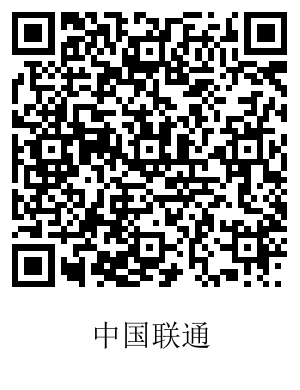 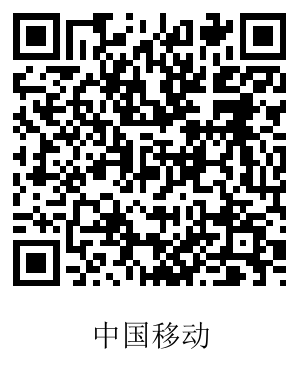 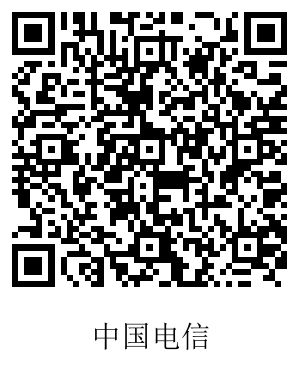 